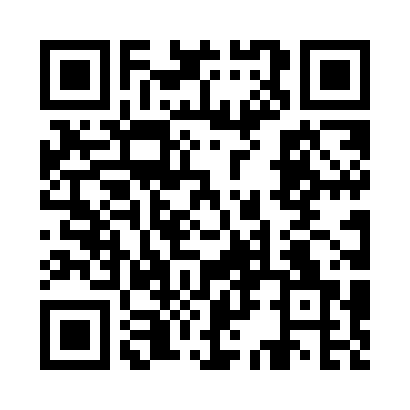 Prayer times for Enetai, Washington, USAMon 1 Jul 2024 - Wed 31 Jul 2024High Latitude Method: Angle Based RulePrayer Calculation Method: Islamic Society of North AmericaAsar Calculation Method: ShafiPrayer times provided by https://www.salahtimes.comDateDayFajrSunriseDhuhrAsrMaghribIsha1Mon3:165:171:145:289:1111:132Tue3:165:181:155:289:1111:133Wed3:175:191:155:289:1111:134Thu3:175:191:155:289:1011:135Fri3:185:201:155:289:1011:126Sat3:185:211:155:289:0911:127Sun3:185:221:155:289:0911:128Mon3:195:221:165:289:0811:129Tue3:195:231:165:289:0811:1210Wed3:205:241:165:289:0711:1111Thu3:215:251:165:289:0711:1112Fri3:225:261:165:289:0611:0913Sat3:245:271:165:289:0511:0814Sun3:265:281:165:289:0411:0615Mon3:285:291:165:279:0311:0416Tue3:295:301:175:279:0311:0317Wed3:315:311:175:279:0211:0118Thu3:335:321:175:279:0110:5919Fri3:355:331:175:269:0010:5820Sat3:375:341:175:268:5910:5621Sun3:395:361:175:268:5810:5422Mon3:415:371:175:258:5710:5223Tue3:435:381:175:258:5510:5024Wed3:455:391:175:258:5410:4825Thu3:475:401:175:248:5310:4626Fri3:495:411:175:248:5210:4427Sat3:515:431:175:238:5110:4228Sun3:535:441:175:238:4910:4029Mon3:555:451:175:228:4810:3830Tue3:575:461:175:228:4710:3631Wed3:595:481:175:218:4510:34